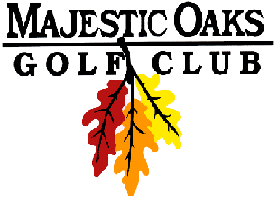 Wednesday Night Final Results2 Man Best Ball Blind Draw- Gross & NetSignature CourseMay 30th 2018	Gross Team Winners	1st –Ben Haubach & Craig Weston		Score: 37	$22 per Player	2nd – Mark Roy & Zach Slotness			Score: 38	$15 per Player	Net Team Winners	1st –Pat Arnason & Matt Prebil			Score: 28*	$22 per Player	2nd –Andy Stromgren & Jim Weller		Score: 28	$15 per PlayerCLOSEST TO PINHole #4 –	Pat Arnason				$20Hole #8 –	Greg Beane				$20Gross Skins Flight 1- $12/skin3  on #2 Chad Gutenkauf3 on #3 Chad Gutenkauf4 on #6 Ben Haubach2 on #8 Craig Weston Flight 2- $45/skin3 on #9 Mark RoyNet Skins Flight 1- $12/skin	3 on #6 Ben Haubach3 on #9 Ben Haubach2 on #3 Chad Gutenkauf2 on #8 Craig WestonFlight 2- $15/skin2 on #2 Andy Stromgren1 on #8 Greg Beane2 on #9 Mark Roy *won in scorecard playoff Last 9, Last 6, Last 3, Last 1